Клапаны запорные: Латунные / бронзовыеВентили (клапаны) латунные 15б3р/15б1п (Бологовский арматурный завод)Латунный вентиль (клапан) 15Б3р предназначен для перекрытия водного потока 
в различных трубопроводных системах водного снабжения. Запорные муфтовые 
латунные клапаны (вентили) марки 15Б3р используются в трубопроводах как надежное запорное устройство для ограничения подачи воды.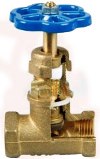 Вентиль (клапан) 15б3р Среда — вода до +70°С. PN,МПа — 1,0.Вентиль (клапан) 15б1п Среда — вода,пар до +200°С. PN,МПа — 1,6.Вентили (клапаны) латунные 15б3рКлапан муфтовый сальниковый. 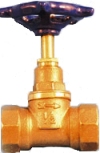 Присоединение — муфтовое. Среда рабочая — вода пресная.
Температура рабочей среды (наибольшая) 70°С. Материал (основной) Латунь.
Давление условное PN, МПа (кгс/см2) 1 (10).Вентильные головкиКраны пожарные1б3р. Рабочая среда — вода до 70°С. PN, МПа (кгс/см2) — 1 (10) 

1б1р. Рабочая среда — вода до 50°С. PN, МПа (кгс/см2) — 1 (10) 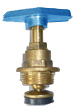 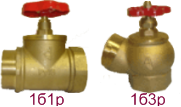 Клапаны запорные: СтальныеКлапаны (вентили) 15с65нжДавление — 1,6 МПа.
Рабочая среда — вода, пар 
Температура рабочей среды, С° — до +425 
Материалы основных деталей — сталь 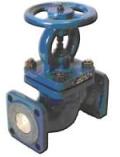 Клапаны (вентили) запорные (аммиак хладон Ру25) Применяется на трубопроводах холодильных установок для жидкого и газообразного аммиака рабочей температурой от — 40 до +150.
Давление — 2,5 МПа.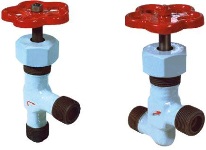 Клапаны (вентили) 15c51п(аммиак)PN, МПа (кгс/см2) — 25. 
Среда — жидкий и газообразный аммиак с маслами ХА-30, ХА-23, ХА, 
природный и сжиженный газ при температуре oт -40 до +150°С.
Материал корпуса — сталь 25. 
Привод — ручной (маховик). 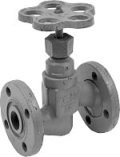 Клапаны (вентили) 15с18п(аммиак)PN, МПа — 2,5. 
Рабочая среда — вода, пар, хладон, аммиак с содержанием масел 
(ХФ 12-18, ХФ 22-24, ХФ 220-16, ХА-30) до 10%. 
Температура рабочей среды, С° от — 40 до +150. 
Материал корпуса — сталь. 
Привод – ручной(маховик).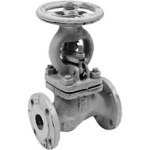 Клапаны (вентили) стальные Ру40 (вода, пар 425С°)Стальные вентили 15с22нж применяются на трубопроводах для
воды, парв, неагрессивных сред при температуре до 425 °C (до 225°C для Ду 25-32).
Давление — 4 МПа. 
Материал корпуса — сталь 25Л. 
Привод — ручной (маховик) 15с22нж, электропривод 15с922нж.Клапаны (вентили) стальные Ру63 (вода, пар 400С°) Давление — 6,3 МПа.
Среда — вода, пар при температуре от 0 до +400°C.
Материал корпуса — сталь 20. 
Привод — ручной (маховик) .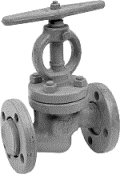 Клапаны (вентили) стальные муфтовые Ру160 Предназначен для использования на линиях установок теплотехнического и технического контроля. 
PN, МПа (кгс/см2) — 16(160). Температура рабочей среды — (наибольшая) 200 ˚С. 
Материал основных деталей — Сталь20, 12Х18Н9Т. 
Среда рабочая — газ, жидкость, нейтральные к материалам основных деталей. 
Управление — Ручное.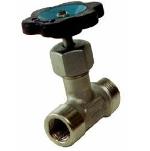 Технические характеристикиКлапаны (вентили) 15нж65п Ру 16Применяется на трубопроводах для агрессивных сред.
Рабочая температура от -40 до +420°С, (15нж65п) до +200°С.
Давление — 1,6 МПа. Материал корпуса — нерж. сталь.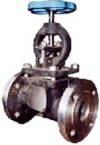 Клапаны (вентили) 15нж58нж Ру 16Применяется для жидких сред, по отношению к которым применяемые материалы коррозионностойкие. 
Давление — 1,6 МПа. Управление клапаном: ручное. 
Клапан устанавливают на трубопроводе в любом рабочем положении.
Материал корпуса — нерж. сталь. 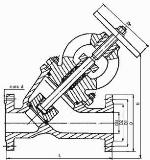 Клапаны (вентили) 15нж6бк Ру 25Давление – 2,5 МПа. 
Рабочая среда: среды, по отношению к которым применяемые материалы коррозионностойкие. 
Температура рабочей среды: от -50 до + 300˚ С. 
Управление: ручное. Материал корпуса — нерж. сталь. 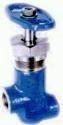 